FICHE D’INSCRIPTION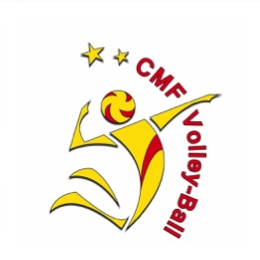 SAISON 2018/2019Création		Renouvellement		MutationCOTISATIONÀ régler par chèque à l’ordre du « CMF Volley Ball »Adultes :Equipe Départementale, Régionale, Prénationale…………………………………………………………………..125 €Loisirs …………………………………………………………………………………………………………………....………………..95 €Enfants :M17 / M20 Cadet(te)s / Juniors (2003 à 1999).……………………….……………………..........................100 €M13 / M15 Benjamin(e)s / Minimes (2007 à 2004)..………………………………….…………………….........90 €M9/ M11 Pupilles / Poussin(e)s (2011 à 2008).………….…………………………………………………………….80 €M7 Baby (2012 et après)………………….……………………………………………….……………………………………..70 €Je m’inscris avec ma sœur ou mon frère ………………………………………………………………………………..-10€ par licenceNom et Prénom du frère ou de la sœur :……………………………………………………………………………   AUTORISATION PARENTALEJE SOUSSIGNÉ(E) ……………………………………………………………………. AGISSANT EN QUALITÉ DE …………………………………………… AUTORISE MON ENFANT A PARTICIPER À L’ACTIVITÉ VOLLEY-BALL DANS LE CADRE DU CMF VOLLEY.- J’AUTORISE LE RESPONSABLE DE MON ENFANT, EN CAS D’URGENCE, À PRENDRE TOUTES LES MESURES JUGÉES NÉCESSAIRESPAR UN MEDECIN.- JE SOUHAITE QUE LE DOCTEUR ………………………………………….……………..… TÉL ………………………………..….……….. SOIT PRÉVENU.- J’AUTORISE LE CMF VOLLEY A DIFFUSER DES PHOTOS, VIDEOS SUR LES SUPPORTS PAPIERS, WEB ET FACEBOOK DU CLUB.FAIT à ………………………………… Le ……………………………..SIGNATURE :MERCI DE RENDRE LE DOSSIER COMPLET AVEC TOUS LES ELEMENTSLES DOSSIERS INCOMPLETS NE SERONT PAS ACCEPTÉSDocuments à remettre au responsable d’équipe : RENOUVELLEMENT DE LICENCE :Cette fiche d’inscription remplieFormulaire de demande de licence 2018/2019 jointe remplie et signéeCOCHER LA CASE DU QUESTIONNAIRE DE SANTEChèque d’adhésion à l’ordre du CMF Volley Ball (Nom+Prénom et catégorie au dos)Chèque de caution pour les maillots (rendu en fin d’année, en même temps que les maillots) :20 € pour les enfants50 € pour les adultes          NOUVEAU : LE CERTIFICAT MEDICAL EST VALABLE 2 ANS (sauf MOINS DE 20 ANS cf. bas de page) CREATION DE LICENCE :Cette fiche d’inscription remplieFormulaire de demande de licence 2017/2018 jointe remplie et signée (ATTENTION : - Ne pas oublier de renseigner la taille- Case certificat médical à remplir par le médecin sur le formulaire de licence + certificat- Ne pas oublier de remplir la partie Assurance : l’option de base (2e carré) est gratuite et    incluse dans le prix de la licence 1 photo d’identité avec Nom+Prénom au dos Certificat médical joint Photocopie carte d’identité (ou livret de famille) Chèque d’adhésion à l’ordre du CMF Volley Ball (Nom+Prénom et catégorie au dos)Chèque de caution pour les maillots (rendu en fin d’année, en même temps que les maillots) :20 € pour les enfants50 € pour les adultesMOINS DE 20 ANS :Pour les moins de 20 ans, toujours faire remplir le certificat médical ET la case « Simple Surclassement » par le médecin sur le formulaire, certificat médical obligatoire chaque saison. Photo d’identité(pour les enfants uniquement)         NOMPrénomDate de NaissanceTaille (en cm)AdresseCP – VILLETéléphone(s)E-MailCATEGORIESCATEGORIESM20 JUNIORS1999 à 2001M17 CADET(TE)S2002 et 2003M15 MINIMES2004 et 2005M13 BENJAMIN(E)S2006 et 2007M11 POUSSIN(E)S2008 et 2009M9 PUPILLES2010 et 2011M7 BABY2012 et après